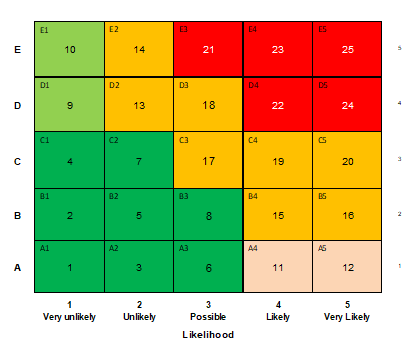 Risk Assessment for the activity of Joint Event Lifesaving and First Aid SocietyDate 10/10/2020Club/ Society Representative Madeline Anderson (Lifesaving President)Emily Childs (Lifesaving Vice President) 05/10/202005/10/2020Club/ Society RepresentativeOliver Blackman (First Aid Society Vice President)Chlöe Hunter-Rea (First Aid Society President)05/10/202005/10/2020Risk Assessment Reviewed ByInitial - with no controlInitial - with no controlInitial - with no controlInitial - with no controlInitial - with no controlInitial - with no controlAfter ControlsAfter ControlsAfter ControlsAfter ControlsHazard or DangerHazard or DangerInitial RiskInitial RiskInitial RiskControlsFinal RiskFinal RiskFinal RiskAdditional CommentsHazard or DangerHazard or DangerHMSControlsHMSAdditional CommentsInfection from shared equipment:CPR manikinsE3No rescue breaths to be performedUser must sanitize hands before and after touching manikinManikin must be cleaned with wipes between each useAfter training, all resuscitation manikin should be cleaned with suitable and sufficient disinfectant solution E1Infection from loss of social distancing (training activities)Demonstrating close contact first aid techniques (recovery position, etc.)E3Demonstration of treatments on a live casualty can be demonstrated on a member of the same household/social bubbleFace mask must be worn when demonstrating the treatment on a non-household/social bubble casualty.Communicate that if anyone does not wish to perform this on someone else, there is no obligation. Hands must be sanitized before and after when demonstrating on a non-household/social bubble E1Infection from loss of social distancing (general activities)E3Must maintain social distancing at all available times – set up chairs a suitable distance apartRestrict numbers of people to 30 in the Cube which allows social distancing to be maintainedNo spectators/ non-essential people to be present during the eventAll must follow university guidance on social distancing and wearing face mask e.g. in transit to, during and from the eventFace masks must be worn the entire duration of the eventAll must follow guidance and signage from building operatorsE1ConsequencesConsequencesConsequencesConsequencesConsequencesE  Fatalities  Terminal ill health condition  Long-term widespread damage or loss  Major fire-explosion/poisonous gas vapour substance release  Fatalities  Terminal ill health condition  Long-term widespread damage or loss  Major fire-explosion/poisonous gas vapour substance release  Fatalities  Terminal ill health condition  Long-term widespread damage or loss  Major fire-explosion/poisonous gas vapour substance releaseMajorD  Permanent disability  Significant long-term health effect  Major damage or loss  Fire/minor gas/vapour substance release  Permanent disability  Significant long-term health effect  Major damage or loss  Fire/minor gas/vapour substance release  Permanent disability  Significant long-term health effect  Major damage or loss  Fire/minor gas/vapour substance releaseMajorC  Loss time injury (LTI)  Health issue requiring time off work, significant pain  Significant property/plant damage or loss  Other RIDDOR reportable occurrence  Loss time injury (LTI)  Health issue requiring time off work, significant pain  Significant property/plant damage or loss  Other RIDDOR reportable occurrence  Loss time injury (LTI)  Health issue requiring time off work, significant pain  Significant property/plant damage or loss  Other RIDDOR reportable occurrenceMajorB  Medical treatment injury  Health issue requiring physiotherapy or counselling, moderate pain  (no time off work)  Short-term local damage or loss  Minor fire/non-poisonous substances release  Medical treatment injury  Health issue requiring physiotherapy or counselling, moderate pain  (no time off work)  Short-term local damage or loss  Minor fire/non-poisonous substances release  Medical treatment injury  Health issue requiring physiotherapy or counselling, moderate pain  (no time off work)  Short-term local damage or loss  Minor fire/non-poisonous substances releaseMinorAFirst aid treatment (minor cuts or grazes)   Minor health issue, slight pain (no time off work)First aid treatment (minor cuts or grazes)   Minor health issue, slight pain (no time off work)First aid treatment (minor cuts or grazes)   Minor health issue, slight pain (no time off work)Minor 25 - 2120 - 1312 – 1110 - 9 8 - 1Intolerable riskIntolerable riskIntolerable riskTolerable riskTolerable riskEliminateManageProcedural solutionsContingency proceduresReview periodically